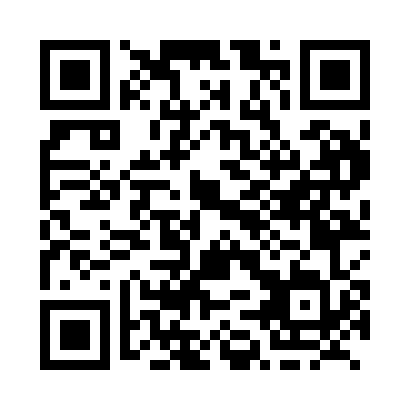 Prayer times for Clandonald, Alberta, CanadaWed 1 May 2024 - Fri 31 May 2024High Latitude Method: Angle Based RulePrayer Calculation Method: Islamic Society of North AmericaAsar Calculation Method: HanafiPrayer times provided by https://www.salahtimes.comDateDayFajrSunriseDhuhrAsrMaghribIsha1Wed3:385:461:206:308:5411:032Thu3:355:441:206:318:5611:063Fri3:315:421:206:328:5811:094Sat3:305:401:206:339:0011:105Sun3:295:391:206:349:0111:116Mon3:285:371:196:359:0311:127Tue3:275:351:196:369:0511:128Wed3:265:331:196:379:0711:139Thu3:255:311:196:389:0811:1410Fri3:245:291:196:399:1011:1511Sat3:245:271:196:409:1211:1612Sun3:235:261:196:419:1411:1713Mon3:225:241:196:429:1511:1714Tue3:215:221:196:439:1711:1815Wed3:205:211:196:449:1811:1916Thu3:195:191:196:459:2011:2017Fri3:195:181:196:469:2211:2118Sat3:185:161:196:479:2311:2219Sun3:175:151:196:489:2511:2220Mon3:175:131:196:499:2611:2321Tue3:165:121:206:509:2811:2422Wed3:155:101:206:519:2911:2523Thu3:155:091:206:519:3111:2524Fri3:145:081:206:529:3211:2625Sat3:135:071:206:539:3411:2726Sun3:135:061:206:549:3511:2827Mon3:125:041:206:559:3611:2828Tue3:125:031:206:569:3811:2929Wed3:115:021:206:569:3911:3030Thu3:115:011:216:579:4011:3131Fri3:115:001:216:589:4211:31